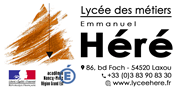 UPE2A LYCEE HEREAnnée scolaireMOYENNE des trimestres 1, 2 et 3 ELEVE : XXXXXXXXX UPE2ANIVEAU B1 du CECRLFRANÇAIS :	13.5MATHS :10HISTOIRE-GEOGRAPHIE :13ANGLAIS :10EPS :16